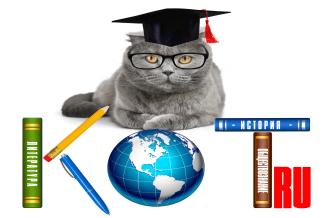 БЛАНК ОТВЕТОВДАННЫЕ УЧАСТНИКА:ОТВЕТЫ:Заполненный БЛАНК ОТВЕТОВ необходимо отправить на электронный адрес: ruskotru@mail.ruОбязательно прикрепите копию чека об оплате!Название олимпиады (конкурса, викторины)«MEDICAL LATIN»ФИО участникаКласс/группаУчебное заведение, город (д/с, школа, ССУЗ) ФИО педагога-наставникаАдрес электронной почты педагога-наставникаНомер задания12345678910111213141516171819202122232425